朴正实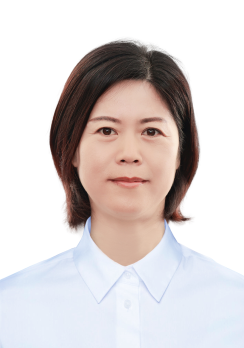 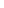 一、个人简介朴正实，女，1974年07月生，讲师，硕士生导师。中共党员，博士研究生，江苏海洋大学外国语学院教师，外国语学院朝鲜语系主任。入选连云港市外语人才库，连云港市翻译工作者协会会员，连云港市侨联协会副主席。主要从事韩国语和国际汉语方面的科研和教学工作。目前主持完成市厅级项目3项，在国内外学术期刊发表科研论文20余篇，其中C刊1篇，出版专著1部；获得毕业论文优秀指导教师奖4项。联系电话：13851293147 E-Mail: 451939140@QQ.COM通讯地址：江苏省连云港市苍梧路59号江苏海洋大学外国语学院二、研究方向国际汉语；韩国语语义学；中韩文化交流；中韩留学生交流三、教育经历1993.09-1997.06，辽宁师范大学，中文专业， 本科；2007.09-2009.06，韩国圆光大学，韩国语专业，硕士；2014.09-2018.02，韩国圆光大学，韩国语专业，博士。四、工作经历1997.08-2006-05 淮海工学院，中文系，讲师2006.06-2019.05 淮海工学院，外国语学院，讲师2019.06-今， 江苏海洋大学，朝鲜语系，讲师，系副主任；五、社会兼职职务名称：侨联副主席任职时间：2022.03六、代表性科研项目1. RCEP背景下中韩人文交流现状及创新研究，市厅级项目，项目编号：2022JYB18462. 《西游记》文化作为我市“一带一路”文化交流品牌的现状及路径研究，市厅级项目，项目编号：SLYZ1940203. 中韩大学生交流项目现状及对策研究，市厅级项目，项目编号：2020SJA17234. 中国学生赴韩国学习项目调查与研究，校级课题，项目编号：JOUX20044七、代表性科研论文[1]中韩高等教育交流与合作发展策略探讨，2022，9:196-198.[2]新形势下中韩文化交流的现状及问题探讨，2022，12：112-114[3]关于加强中韩人文交流的思考，2022,12:124-126[4]培养学生人文精神的探究——《 初级韩国语》的思政教育，2022，3：131-133.[5]谓词性状语的语义指向研究，专著，2021年.[6]朝鲜语“语言+专业”式实践育人培养模式的探究，2021，3:136-138.[7]中韩大学生交流项目的实施现状与对策研究，2021，3：103-105.[8]中韩高等教育区域合作的现状与对策研究，2021，4:187-190.[9]中韩大学生跨文化交流现状与对策研究，2021，7:170-173.[10]中国旅游业发展研究——基于韩国旅游业发展策略，2020，5:67-73.[11]朝鲜语专业人才培养机制的调研与改进，2020，10:158-159.[12]南京5A景区公示语韩语翻译问题分析研究，2020，9:101-102.[13] “一带一路”倡议下的连云港自由贸易片区建设路径探析，2019，11:13-14.[14]中韩语言表达异同的文化分析研，2017，1:72-73.[15]韩国语让步关系接续词尾的应用研究，2016，3:66-67.[16] ‘겠’과‘-것이다’의대비분석，2013，12:41-42.[17]规定词尾使用错误分析与指导，2010，12:224-225.[18]韩国语发音难点与练习方法，2009，6:151-152.[19]韩国语专业教学内容及方法研究，2009，3:56-57.[20]韩国语形容词性状语的语义指向分，2009，2:103-104.[21]韩国语动词性状语的语义指向研究，2009，8:75-76.[22]汉语与韩国语教学的被动和使动用法比较 ,2008，6:112-113. [23]学习韩国语数词的难点分析，2008，6:93-94.[24]动词做状语的构成方式及语义特征，2003，2:259-261.[25]疫情形势下对外贸易变化与外语学生就业情况研究，2023, 3:125-127.